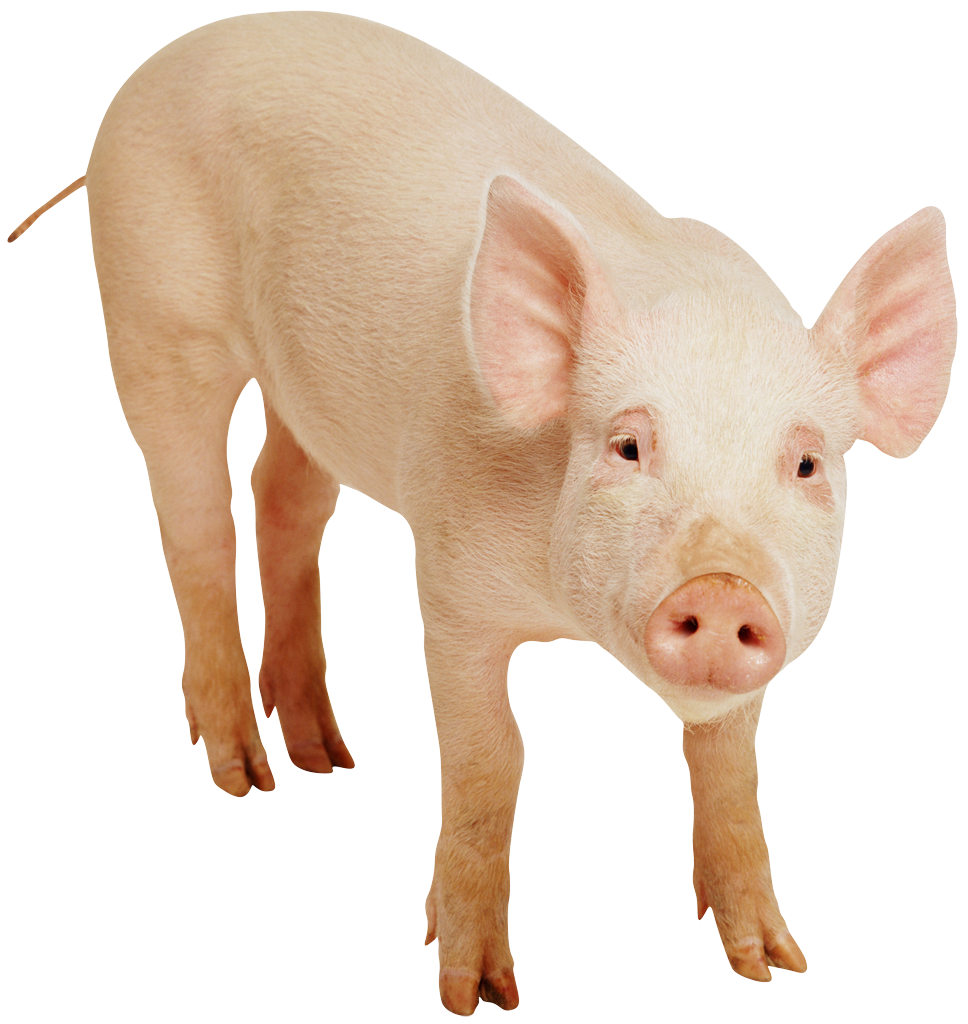 (Producer Name)SITE NAME: (Enter Site Name)PREMISES ID: (Enter Premise ID)OUTBREAK INVESTIGATION DATE: mm/dd/yyyyRRC INVESTIGATOR(S):  (Enter Name of RRC Veterinarian(s) Conducting the Investigation)HERD VETERINARIAN:  (Enter Name of Herd Veterinarian)FARM MANAGER: (Enter name of Farm Manager)IntroductionDescription of Current OutbreakTable 1. Describe diagnostic results performed after the outbreak.Site SummaryCharacteristics of the PremisesPremises MapPaste image of premises map here.QuestionsCharacteristics of Surrounding Area1-Mile radius mapPaste image of 1-mile radius map here.5-Mile radius mapPaste image of 5-mile radius map here.QuestionsTable 2. Farms within a 5-mile radius of this farm.Risk Events that Occurred During the Investigation PeriodSwine MovementsSEMEN DELIVERED TO FARMConsider the following carrying agents:SemenSemen packaging and container(s)Semen delivery vehicleSemen delivery driverConsiderations when assessing risk for semen entry:Is there opportunity for the carrying agent to be contaminated or infected with an infectious pathogen?Health status of swine sites to which carrying agent was exposedRegional swine densityIs the contamination or infection mitigated prior to entering the farm?Entry of carrying agent delayed until test results receivedSemen entry biosecurity procedures effective and complied withHow frequently does risk event occur?Event occurred during investigation and may have occurred frequentlyDoes the contaminated or infected carrying agent have access to pigs in the herd?Carrying agent has opportunity to contact swineCarrying agent may contact secondary carrying agent that will come in contact with swineStrength of Evidence:Timing/location of first clinical signs correlates with inseminated animals or other contact with potential carrying agentsAn operational connection with a farm that has the similar sequence homology or same pathogenBREEDING REPLACEMENTS ENTERED INTO HERDConsider the following carrying agents:GiltGilt truck/trailer, animal compartmentGilt truck/trailer, non-animal compartmentCab of gilt truckCutting boards and other devices used to move giltsGilt truck driverConsiderations when assessing risk for breeding replacement entry:Is there opportunity for the carrying agent to be contaminated or infected with an infectious pathogen?Health status of swine sites to which carrying agent was exposed or was sourced fromTransport vehicle procedures, management, and routingIs the contamination or infection mitigated prior to entering the farm?Breeding replacements isolated or tested prior to entryTransport vehicle biosecurity protocolHow frequently does risk event occur?Event occurred during investigation and may have occurred frequentlyDoes the contaminated or infected carrying agent have access to pigs in the herd?Lines of separation or buffer zonesCarrying agent has opportunity to contact swineCarrying agent may contact secondary carrying agent that will come in contact with swineStrength of Evidence:Timing/location of first clinical signs correlates with breeding replacement entryAn operational connection with a farm that has the similar sequence homology or same pathogenCULL SOWS HAULED FROM FARMConsider the following carrying agents:Cull sow truck/trailer, animal compartmentCull sow truck/trailer, non-animal compartmentCab of cull sow truckCutting boards and other devices used to move cull sowsCull sow truck driverConsiderations when assessing risk for hauling cull sows:Is there opportunity for the carrying agent to be contaminated or infected with an infectious pathogen?Health status of swine sites to which carrying agent was exposed or was transported toTransport vehicle procedures, management, and routingIs the contamination or infection mitigated prior to entering the farm?On-farm biosecurity procedures in place to decontaminate/disinfect carrying agents (i.e. chutes washed between loads, etc.)Transport vehicle biosecurity protocolHow frequently does risk event occur?Event occurred during investigation and may have occurred frequentlyDoes the contaminated or infected carrying agent have access to pigs in the herd?Lines of separation or buffer zonesCarrying agent has opportunity to contact swineCarrying agent may contact secondary carrying agent that will come in contact with swineStrength of Evidence:Timing/location of first clinical signs correlates with the hauling of cull sowsAn operational connection with a swine site that has the similar sequence homology or same pathogenWEANED PIGS HAULED FROM FARMConsider the following carrying agents:Weaned pig truck/trailer, animal compartmentWeaned pig truck/trailer, non-animal compartmentCab of weaned pig truck, and truck driverCutting boards and other devices used to move weaned pigsConsiderations when assessing risk for hauling weaned pigs:Is there opportunity for the carrying agent to be contaminated or infected with an infectious pathogen?Health status of swine sites to which carrying agent was exposed or was transported toIs the contamination or infection mitigated prior to entering the farm?On-farm biosecurity procedures in place to decontaminate/disinfect carrying agents (i.e. chutes washed between loads, etc.)Transport vehicle biosecurity protocolHow frequently does risk event occur?Event occurred during investigation and may have occurred frequentlyDoes the contaminated or infected carrying agent have access to pigs in the herd?Lines of separation or buffer zonesCarrying agent has opportunity to contact swineCarrying agent may contact secondary carrying agent that will come in contact with swineStrength of Evidence:Timing/location of first clinical signs correlates with the hauling of weaned pigsAn operational connection with a farm that has the similar sequence homology or same pathogenVehicles/deliveriesREMOVAL OF DEAD PIGS FROM FARMConsider the following agents:Rendering truckRendering truck driver(Skip questions 6 through 11 if a rendering service is not used.)Considerations when assessing risk for removing dead animals:Is there opportunity for the carrying agent to be contaminated or infected with an infectious pathogen?Dead animals picked up by rendering truck and not disposed of on-siteRegional swine density and potential to contact pathogen at location(s) to which carrying agent was exposedTransport vehicle biosecurity procedures, routing, and managementIs the contamination or infection mitigated prior to entering the farm?Biosecurity procedures in place to prevent carrying agents from entering farm (i.e. employees do not re-enter barn after handling dead animals, etc.)Transport vehicle biosecurity protocolHow frequently does risk event occur?Event occurred during investigation and may have occurred frequentlyDoes the contaminated or infected carrying agent have access to pigs in the herd?Lines of separation or buffer zonesNature of carrying agentCarrying agent may contact secondary carrying agent that will come in contact with swineStrength of Evidence:Timing/location of first clinical signs correlates with the removal of dead animalsAn operational connection with a swine site that has the similar sequence homology or same pathogenFEED OR FEED INGREDIENTS DELIVERED TO FARMConsider the following agents:FeedFeed truck or wagonTools and equipment used by feed truck driverFeed truck driverConsiderations when assessing risk for feed or feed ingredient delivery:Is there opportunity for the carrying agent to be contaminated or infected with an infectious pathogen?Feed mill biosecurity proceduresTransport vehicle biosecurity procedures, routing, and managementIs the contamination or infection mitigated prior to entering the farm?Biosecurity procedures in place to prevent carrying agents from entering farm (i.e. feed treated, bins closed at all times, etc.)Transport vehicle biosecurity protocolHow frequently does risk event occur?Event occurred during investigation and may have occurred frequentlyDoes the contaminated or infected carrying agent have access to pigs in the herd?Nature of carrying agentCarrying agent may contact secondary carrying agent that will come in contact with swineStrength of Evidence:Timing/location of first clinical signs correlates with the feed delivery or other contact with potential carrying agentAn operational connection with a swine site that has the similar sequence homology or same pathogenPROPANE AND FUEL DELIVERED TO FARMConsider the following carrying agents:Propane or fuel truckPropane or fuel truck driverConsiderations when assessing risk for propane and fuel delivery:Is there opportunity for the carrying agent to be contaminated or infected with an infectious pathogen?Transport vehicle biosecurity procedures, routing, and managementIs the contamination or infection mitigated prior to entering the farm?Biosecurity procedures in place to prevent carrying agents from entering farm (i.e. delivery personnel required to wear disposable boots, routing of premise traffic, etc.)How frequently does risk event occur?Event occurred during investigation and may have occurred frequentlyDoes the contaminated or infected carrying agent have access to pigs in the herd?Nature of carrying agentCarrying agent may contact secondary carrying agent that will come in contact with swineStrength of Evidence:Timing/location of first clinical signs correlates with the propane and fuel deliveryAn operational connection with a swine site that has the similar sequence homology or same pathogenGARBAGE COLLECTION FROM FARMConsider the following carrying agents:Garbage truckGarbage truck driverConsiderations when assessing risk for garbage collection:Is there opportunity for the carrying agent to be contaminated or infected with an infectious pathogen?Transport vehicle biosecurity procedures, routing, and managementIs the contamination or infection mitigated prior to entering the farm?Biosecurity procedures in place to prevent carrying agents from entering farm (i.e. delivery personnel required to wear disposable boots, location of garbage collection point, etc.)How frequently does risk event occur?Event occurred during investigation and may have occurred frequentlyDoes the contaminated or infected carrying agent have access to pigs in the herd?Nature of carrying agentCarrying agent may contact secondary carrying agent that will come in contact with swineStrength of Evidence:Timing/location of first clinical signs correlates with garbage collectionAn operational connection with a swine site that has the similar sequence homology or same pathogenNEW TOOLS AND SUPPLIES DELIVERED TO FARMConsider the following carrying agents:New tools and suppliesNew tools and supplies delivery vehicleNew tools and supplies delivery vehicle driverConsiderations when assessing risk for new tools and supplies:Is there opportunity for the carrying agent to be contaminated or infected with an infectious pathogen?Source of new tools and suppliesTransport vehicle procedures, management, and routingIs the contamination or infection mitigated prior to entering the farm?Biosecurity procedures in place to prevent carrying agents from entering farm (i.e. disinfected or decontaminated prior to entering farm, etc.)How frequently does risk event occur?Event occurred during investigation and may have occurred frequentlyDoes the contaminated or infected carrying agent have access to pigs in the herd?Nature of carrying agentCarrying agent may contact secondary carrying agent that will come in contact with swineStrength of Evidence:Timing/location of first clinical signs correlates with entry of new tools and suppliesAn operational connection with a swine site that has the similar sequence homology or same pathogenTRANSFERRED TOOLS AND SUPPLIES DELIVERED TO FARMConsider the following carrying agents:Transferred tools and suppliesTransferred tools and supplies delivery vehicleTransferred tools and supplies delivery vehicle driver(Skip questions 1 through 5 if tools and supplies are never transferred.)Considerations when assessing risk for transferred tools and supplies:Is there opportunity for the carrying agent to be contaminated or infected with an infectious pathogen?Source of transferred tools and suppliesTransport vehicle procedures, management, and routingIs the contamination or infection mitigated prior to entering the farm?Biosecurity procedures in place to prevent carrying agents from entering farm (i.e. disinfected or decontaminated prior to entering farm, etc.)How frequently does risk event occur?Event occurred during investigation and may have occurred frequentlyDoes the contaminated or infected carrying agent have access to pigs in the herd?Nature of carrying agentCarrying agent may contact secondary carrying agent that will come in contact with swineStrength of Evidence:Timing/location of first clinical signs correlates with entry of transferred tools and suppliesAn operational connection with a swine site that has the similar sequence homology or same pathogenpeople movementON-FARM EMPLOYEESConsider the following carrying agents:On-farm employeeOn-farm employee electronicsOn-farm employee clothing and footwearOn-farm employee vehicleConsiderations when assessing risk for on-farm employee entry:Is there opportunity for the carrying agent to be contaminated or infected with an infectious pathogen?*Location(s) and swine contacted in the previous 3 daysIs the contamination or infection mitigated prior to entering the farm?Biosecurity procedures in place to prevent carrying agents from entering farm (i.e. shower in/shower out, bench entry, etc.)Proper downtime complianceHow frequently does risk event occur?Event occurred during investigation and may have occurred frequentlyRecords are keptDoes the contaminated or infected carrying agent have access to pigs in the herd?Nature of carrying agent (i.e. employee handling pigs)Carrying agent may contact secondary carrying agent that will come in contact with swineStrength of Evidence:Timing/location of first clinical signs correlates with employee entry event, oftentimes in association with faulty biosecurity complianceAn operational connection with a swine site that has the similar sequence homology or same pathogen*note: frequent movement on premises allows employees to act as common secondary carrying agentREPAIR/SERVICE PERSONNEL, WORKING INSIDE BARNSConsider the following carrying agents:Inside equipment repair tools and suppliesInside equipment repair vehicleInside equipment repairmenConsiderations when assessing risk for repair/service personnel working inside barns:Is there opportunity for the carrying agent to be contaminated or infected with an infectious pathogen?Location(s) and swine contacted in the previous 3 daysIs the contamination or infection mitigated prior to entering the farm?Biosecurity procedures in place to prevent carrying agents from entering farm (i.e. shower in/shower out, bench entry, etc.)Proper downtime complianceHow frequently does risk event occur?Event occurred during investigation and may have occurred frequentlyRecords are keptDoes the contaminated or infected carrying agent have access to pigs in the herd?Nature of carrying agentCarrying agent may contact secondary carrying agent that will come in contact with swineStrength of Evidence:Timing/location of first clinical signs correlates with repair/service entry event, oftentimes in association with faulty biosecurity complianceAn operational connection with a swine site that has the similar sequence homology or same pathogenREPAIR/SERVICE PERSONNEL, WORKING OUTSIDE BARNSConsider the following carrying agents:Outside equipment repair tools and suppliesOutside equipment repair vehicleOutside equipment repairmenConsiderations when assessing risk for repair/service personnel working outside barns:Is there opportunity for the carrying agent to be contaminated or infected with an infectious pathogen?Location(s) and swine contacted in the previous 3 daysIs the contamination or infection mitigated prior to entering the farm?Biosecurity procedures in place to prevent carrying agents from entering farm (i.e. personnel working outside barns do not enter, etc.)Proper downtime complianceHow frequently does risk event occur?Event occurred during investigation and may have occurred frequentlyRecords are keptDoes the contaminated or infected carrying agent have access to pigs in the herd?Nature of carrying agentCarrying agent may contact secondary carrying agent that will come in contact with swineStrength of Evidence:Timing/location of first clinical signs correlates with repair/service entry event, oftentimes in association with faulty biosecurity complianceAn operational connection with a swine site that has the similar sequence homology or same pathogenVETERINARIANS, VENDORS/VISITORS, AND OFF-FARM PRODUCTION PERSONNELConsider the following carrying agents:Veterinary tools and supplies, electronics, clothing, footwear, vehicle, and veterinarianOff-farm production personnel, tools and supplies, electronics, clothing, footwear, and vehicleVendors and other visitors, tools and supplies, electronics, clothing, footwear, and vehicleConsiderations when assessing risk for veterinarians, vendors, off-farm production personnel:Is there opportunity for the carrying agent to be contaminated or infected with an infectious pathogen?Location(s) and swine contacted in the previous 3 daysIs the contamination or infection mitigated prior to entering the farm?Biosecurity procedures in place to prevent carrying agents from entering farm (i.e. entry procedures not relaxed, etc.)Proper downtime complianceHow frequently does risk event occur?Event occurred during investigation and may have occurred frequentlyRecords are keptDoes the contaminated or infected carrying agent have access to pigs in the herd?Nature of carrying agentCarrying agent may contact secondary carrying agent that will come in contact with swineStrength of Evidence:Timing/location of first clinical signs correlates with entry of other personnel event, oftentimes in association with faulty biosecurity complianceAn operational connection with a swine site that has the similar sequence homology or same pathogenpork/food product entryPORK AND OTHER FOOD PRODUCTSConsider the following carrying agents:Uncooked pork meatCooked or processed pork meatOther foodFood containers and utensilsConsiderations when assessing risk for pork and food product entry:Is there opportunity for the carrying agent to be contaminated or infected with an infectious pathogen?Pork is not rawLocation(s) and swine contacted in the previous 3 daysIs the contamination or infection mitigated prior to entering the farm?Biosecurity procedures in place to prevent carrying agents from entering farm (i.e. lunches disinfected, etc.)How frequently does risk event occur?Event occurred during investigation and may have occurred frequentlyDoes the contaminated or infected carrying agent have access to pigs in the herd?Food allowed in barnCarrying agent may contact secondary carrying agent that will come in contact with swineStrength of Evidence:Timing/location of first clinical signs correlates with entry food productsMANURE REMOVAL FROM FARMConsider the following carrying agents:Manure removal equipment in pit, next to barns, away from barnsManure removal vehicles and personnelConsiderations when assessing risk for manure removal:Is there opportunity for the carrying agent to be contaminated or infected with an infectious pathogen?Location(s) and swine contacted in the previous 3 daysManure removal equipment biosecurity procedures, routing, and managementManure personnel equipment biosecurity procedures, routing, and managementIs the contamination or infection mitigated prior to entering the farm?Biosecurity procedures in place to prevent carrying agents from entering farm (i.e. proper downtime, wash/disinfection, etc.)How frequently does risk event occur?Event occurred during investigation and may have occurred frequentlyDoes the contaminated or infected carrying agent have access to pigs in the herd?Biosecurity procedures in place to prevent carrying agents from entering barn (i.e. manure removal personnel do not enter barn, etc.)Proximity of equipment/pumping site to swine Strength of Evidence:Timing/location of first clinical signs correlates with entry food productsAn operational connection with a swine site that has the similar sequence homology or same pathogenENTRY OF OTHER ANIMALSOTHER ANIMALS OUTSIDE OF BARNSConsider the following carrying agents:Feral swineRodentsNon-swine domestic animals (cats, dogs, horses, cattle, etc.)Non-swine wild animals (raccoons, opossum, coyotes, etc.)Non-migratory birdsMigratory birdsOTHER ANIMALS INSIDE OF BARNSConsider the following carrying agents:Feral swineRodentsNon-swine domestic animals (cats, dogs, horses, cattle, etc.)Non-swine wild animals (raccoons, opossum, coyotes, etc.)Non-migratory birdsMigratory birdsConsiderations when assessing risk for other animals:Is there opportunity for the carrying agent to be contaminated or infected with an infectious pathogen?Animal is not carrierLocation of animal prior to premises entryIs the contamination or infection mitigated prior to entering the farm?Biosecurity procedures in place to prevent carrying agents from entering farm (i.e. traps, sprays, etc.)How frequently does risk event occur?Event occurred during investigation and may have occurred frequentlyObservations of evidence of other animalsDoes the contaminated or infected carrying agent have access to pigs in the herd?Biosecurity procedures in place to prevent carrying agents from entering barn (i.e. other animals do not have access to feed or water, other animals do not have access to tissue or feces, etc.)Strength of Evidence:Timing/location of first clinical signs correlates with evidence of animal entryFarm is in close proximity to a farm that is pathogen positiveINSECTSConsider the following carrying agents:InsectsConsiderations when assessing risk for insects:Is there opportunity for the carrying agent to be contaminated or infected with an infectious pathogen?Insect is not carrierLocation of insects prior to premises entryIs the contamination or infection mitigated prior to entering the farm?Biosecurity procedures in place to prevent carrying agents from entering farm (i.e. traps, sprays, etc.)How frequently does risk event occur?Event occurred during investigation and may have occurred frequentlyObservations of evidence of insectsDoes the contaminated or infected carrying agent have access to pigs in the herd?Biosecurity procedures in place to prevent carrying agents from entering barn (i.e. insects do not have access to feed or water, insects do not have access to tissue or feces, etc.)Strength of Evidence:Farm is in close proximity to a farm that is pathogen positive.AIR AND WATER ENTRYConsider the following carrying agents:AirWaterConsiderations when assessing risk for air/water entry:Is there opportunity for the carrying agent to be contaminated or infected with an infectious pathogen?Weather conditionsHealth statuses of nearby swine sitesIs the contamination or infection mitigated prior to entering the farm?Biosecurity procedures in place to prevent carrying agents from entering farm (i.e. windbreaks, filters, etc.)Strength of Evidence:Farm is in close proximity to a farm that is pathogen positiveDETAILED WEATHER SUMMARY DURING INVESTIGATION PERIODAirport in closest proximity to the site that reports both daily and hourly observations, used to identify conditions favorable for aerosol spread of the virus:  (List Airport name, and description here) Weather during the investigation period had the following general characteristics:Daily TemperaturesMaximum: Average: Minimum: Daily Wind SpeedMaximum: Average: Minimum: Daily Cloud CoverMaximum: Average: Minimum: Daily Relative HumidityMaximum: Average: Minimum: Table 3. Weather that was favorable for aerosol spread of the virus in the 4 weeks before the outbreakOPERATIONAL CONNECTioNSType of herd: (i.e. multiplier, commercial)Stages of production: (i.e. farrow to wean, nursery)Site inventory: (# of animals on site)Production system inventory: (# of breeding females in production system)Parity segregation (if applicable):Average parity (if applicable):Date that clinical signs were initially observed:Date that clinical signs were initially observed:Describe clinical presentation of infection:Describe clinical presentation of infection:Describe clinical presentation of infection:Were the clinical signs observed in a specific barn, room or pen?Yes (describe location and pattern of spread below)NoWere the clinical signs observed in a specific barn, room or pen?Yes (describe location and pattern of spread below)NoWere the clinical signs observed in a specific barn, room or pen?Yes (describe location and pattern of spread below)NoDate of diagnostic confirmation of outbreak:Date that pathogen was sequenced:Test 1Test 2Test PerformedDate SubmittedType of animal(s) testedSpecimen(s) collectedNumber of samplesPooling (Y or N; if yes, #samples/pool)ResultDiagnostic LabAccession NumberDoes the owner of the pigs and barns work more than half-time on the premises?Yes              NoWhat is the business arrangement for this premises? Producer or production system owns pigs but facilities and labor are contracted Producer or production system owns pigs and provides labor but facilities are contracted Producer or production system owns pigs and facilities and provides laborAre the buildings on the premises surrounded by a perimeter fence?YesNoIs there a closed gate at all entrances to the premises? No Yes, closed and locked at all timesYes, closed and locked only after hoursYes, but never lockedAre there doors at all entrances to the barns? No Yes, closed and locked at all timesYes, closed and locked only after hoursYes, but never lockedDo any pigs on premises have access to the outdoors?Yes NoHow many vehicle entrances are there to the premises? 1 23Other (explain in observations)Is there an occupied house on the premises?Yes NoIs there a common vehicle entrance to the barns and residence on the premises?YesNoNot applicableIs there a disinfection/wash area used for vehicles entering the premises?YesNoAre there tree windbreaks on the premises?YesNoAre the premises well maintained (grass mowed, minimal feed spills, no junk piles, etc.)?Yes No (describe in observations)Is the premises located in a forested area (>50% of the area within a 3 mile radius is trees)?Yes NoAre other livestock present on site?Yes (explain in observations)NoOBSERVATIONS ON CHARACTERISTICS OF PREMISES:What is the topography of the surrounding area?Steep hills or mountainsFlat or gentle rolling hillsHow far, in yards, is the nearest public road from the barns on the premises?             Name of road:_______________________________________             Distance from barns:_______________________________ yardsDoes the nearest public road carry the following swine related traffic, excluding traffic to and from this premises, more than 3 times per week?Market pigs or culls to markets  	          Yes  No   UnknownGrowing pigs to other swine premises	          Yes  No   UnknownVehicles traveling to or from a wash facility Yes  No   UnknownRendering trucks				          Yes  No   UnknownFeed trucks				          Yes  No   UnknownDistance (miles) to the nearest major public road with intensive swine transportation?Name of road: ___________________________________________________Distance from farm:_____________________________________________ milesDirection from farm (North, South, etc.): _____________________Does the nearest major public road with intensive swine transportation carry the following swine related traffic, excluding traffic to and from this premises, more than 3 times per week?Market pigs or culls to markets  	          Yes  No   UnknownGrowing pigs to other swine premises	          Yes  No   UnknownVehicles traveling to or from a wash facility Yes  No   UnknownRendering trucks				          Yes  No   UnknownFeed trucks				          Yes  No   UnknownWhat is the distance (miles) to the nearest swine market, slaughter plant, or collection point?_____________________ milesAre there any other farms, or other locations, that reported relevant clinical signs within a 5-mile radius of this farm?Yes (explain in table below)NoSURROUNDING AREA OBSERVATIONS:Farm NameType of Farm (breeding herd, nursery, etc.) Capacity (number of animals)Approximate distance from farm (miles)Direction from farm (N, S, E, W, NE, SE, NW, SW)Pathogen Positive? (Yes/No) FREQUENCYFREQUENCYFREQUENCYFREQUENCYFREQUENCYFREQUENCYFREQUENCYFREQUENCYHow many times during the investigation period was semen delivered to the farm?How many times during the investigation period was semen delivered to the farm?How many times during the investigation period was semen delivered to the farm?Dates of delivery (if possible):Dates of delivery (if possible):Dates of delivery (if possible):OPERATIONAL CONNECTIONS WITH POSITIVE FARMSOPERATIONAL CONNECTIONS WITH POSITIVE FARMSOPERATIONAL CONNECTIONS WITH POSITIVE FARMSOPERATIONAL CONNECTIONS WITH POSITIVE FARMSOPERATIONAL CONNECTIONS WITH POSITIVE FARMSOPERATIONAL CONNECTIONS WITH POSITIVE FARMSOPERATIONAL CONNECTIONS WITH POSITIVE FARMSOPERATIONAL CONNECTIONS WITH POSITIVE FARMSFarm NameStages of ProductionNumber of AnimalsNumber of AnimalsDistance from Farm (miles)Distance from Farm (miles)Description of operational connectionsCHARACTERISTICS OF BOAR STUD AND SURROUNDING AREACHARACTERISTICS OF BOAR STUD AND SURROUNDING AREACHARACTERISTICS OF BOAR STUD AND SURROUNDING AREACHARACTERISTICS OF BOAR STUD AND SURROUNDING AREACHARACTERISTICS OF BOAR STUD AND SURROUNDING AREACHARACTERISTICS OF BOAR STUD AND SURROUNDING AREACHARACTERISTICS OF BOAR STUD AND SURROUNDING AREACHARACTERISTICS OF BOAR STUD AND SURROUNDING AREAWhat is the name(s) of the semen source(s) used during the investigation period (note health status of sources, if possible)?What is the name(s) of the semen source(s) used during the investigation period (note health status of sources, if possible)?What is the name(s) of the semen source(s) used during the investigation period (note health status of sources, if possible)?What is the name(s) of the semen source(s) used during the investigation period (note health status of sources, if possible)?What is the name(s) of the semen source(s) used during the investigation period (note health status of sources, if possible)?What is the name(s) of the semen source(s) used during the investigation period (note health status of sources, if possible)?What is the name(s) of the semen source(s) used during the investigation period (note health status of sources, if possible)?What is the name(s) of the semen source(s) used during the investigation period (note health status of sources, if possible)?Did the semen source change in the 3 months prior to the outbreak?Did the semen source change in the 3 months prior to the outbreak?Did the semen source change in the 3 months prior to the outbreak?Did the semen source change in the 3 months prior to the outbreak?Did the semen source change in the 3 months prior to the outbreak?Did the semen source change in the 3 months prior to the outbreak?Did the semen source change in the 3 months prior to the outbreak?Did the semen source change in the 3 months prior to the outbreak?Yes (explain)            NoYes (explain)            NoYes (explain)            NoYes (explain)            NoYes (explain)            NoYes (explain)            NoYes (explain)            NoYes (explain)            NoAre all of the boar stud(s) from which semen is delivered naïve to the pathogen?Are all of the boar stud(s) from which semen is delivered naïve to the pathogen?Are all of the boar stud(s) from which semen is delivered naïve to the pathogen?Are all of the boar stud(s) from which semen is delivered naïve to the pathogen?Are all of the boar stud(s) from which semen is delivered naïve to the pathogen?Are all of the boar stud(s) from which semen is delivered naïve to the pathogen?Are all of the boar stud(s) from which semen is delivered naïve to the pathogen?Are all of the boar stud(s) from which semen is delivered naïve to the pathogen?Yes No (explain)Yes No (explain)Yes No (explain)Yes No (explain)Yes No (explain)Yes No (explain)Yes No (explain)Yes No (explain)Have any of the boar stud(s) from which semen is received had a pathogen outbreak in the previous 3 years?Have any of the boar stud(s) from which semen is received had a pathogen outbreak in the previous 3 years?Have any of the boar stud(s) from which semen is received had a pathogen outbreak in the previous 3 years?Have any of the boar stud(s) from which semen is received had a pathogen outbreak in the previous 3 years?Have any of the boar stud(s) from which semen is received had a pathogen outbreak in the previous 3 years?Have any of the boar stud(s) from which semen is received had a pathogen outbreak in the previous 3 years?Have any of the boar stud(s) from which semen is received had a pathogen outbreak in the previous 3 years?Have any of the boar stud(s) from which semen is received had a pathogen outbreak in the previous 3 years?Yes (explain) No Yes (explain) No Yes (explain) No Yes (explain) No Yes (explain) No Yes (explain) No Yes (explain) No Yes (explain) No Do all of the boar studs, from which semen is received, filter incoming air? Do all of the boar studs, from which semen is received, filter incoming air? Do all of the boar studs, from which semen is received, filter incoming air? Do all of the boar studs, from which semen is received, filter incoming air? Do all of the boar studs, from which semen is received, filter incoming air? Do all of the boar studs, from which semen is received, filter incoming air? Do all of the boar studs, from which semen is received, filter incoming air? Do all of the boar studs, from which semen is received, filter incoming air? YesNoYesNoYesNoYesNoYesNoYesNoYesNoYesNoDo any of the boar studs, from which semen is received, have other swine premises within a 3-mile radius?Do any of the boar studs, from which semen is received, have other swine premises within a 3-mile radius?Do any of the boar studs, from which semen is received, have other swine premises within a 3-mile radius?Do any of the boar studs, from which semen is received, have other swine premises within a 3-mile radius?Do any of the boar studs, from which semen is received, have other swine premises within a 3-mile radius?Do any of the boar studs, from which semen is received, have other swine premises within a 3-mile radius?Do any of the boar studs, from which semen is received, have other swine premises within a 3-mile radius?Do any of the boar studs, from which semen is received, have other swine premises within a 3-mile radius?Yes NoYes NoYes NoYes NoYes NoYes NoYes NoYes NoOBSERVATIONS ON CHARACTERISTICS OF BOAR STUD AND SURROUNDING AREA:OBSERVATIONS ON CHARACTERISTICS OF BOAR STUD AND SURROUNDING AREA:OBSERVATIONS ON CHARACTERISTICS OF BOAR STUD AND SURROUNDING AREA:OBSERVATIONS ON CHARACTERISTICS OF BOAR STUD AND SURROUNDING AREA:OBSERVATIONS ON CHARACTERISTICS OF BOAR STUD AND SURROUNDING AREA:OBSERVATIONS ON CHARACTERISTICS OF BOAR STUD AND SURROUNDING AREA:OBSERVATIONS ON CHARACTERISTICS OF BOAR STUD AND SURROUNDING AREA:OBSERVATIONS ON CHARACTERISTICS OF BOAR STUD AND SURROUNDING AREA:BOAR STUD SAMPLING PROCEDURESBOAR STUD SAMPLING PROCEDURESBOAR STUD SAMPLING PROCEDURESBOAR STUD SAMPLING PROCEDURESBOAR STUD SAMPLING PROCEDURESBOAR STUD SAMPLING PROCEDURESBOAR STUD SAMPLING PROCEDURESBOAR STUD SAMPLING PROCEDURESWhich samples from boars are tested for pathogen by PCR?Which samples from boars are tested for pathogen by PCR?Which samples from boars are tested for pathogen by PCR?Which samples from boars are tested for pathogen by PCR?Which samples from boars are tested for pathogen by PCR?Which samples from boars are tested for pathogen by PCR?Which samples from boars are tested for pathogen by PCR?Which samples from boars are tested for pathogen by PCR?a. Semen			Yes		No		Unknownb. Serum			Yes		No		Unknowna. Semen			Yes		No		Unknownb. Serum			Yes		No		Unknowna. Semen			Yes		No		Unknownb. Serum			Yes		No		Unknowna. Semen			Yes		No		Unknownb. Serum			Yes		No		Unknowna. Semen			Yes		No		Unknownb. Serum			Yes		No		Unknowna. Semen			Yes		No		Unknownb. Serum			Yes		No		Unknowna. Semen			Yes		No		Unknownb. Serum			Yes		No		Unknowna. Semen			Yes		No		Unknownb. Serum			Yes		No		UnknownAre samples from boars tested for pathogen by PCR at every collection of semen?Are samples from boars tested for pathogen by PCR at every collection of semen?Are samples from boars tested for pathogen by PCR at every collection of semen?Are samples from boars tested for pathogen by PCR at every collection of semen?Are samples from boars tested for pathogen by PCR at every collection of semen?Are samples from boars tested for pathogen by PCR at every collection of semen?Are samples from boars tested for pathogen by PCR at every collection of semen?Are samples from boars tested for pathogen by PCR at every collection of semen?YesNoUnknownYesNoUnknownYesNoUnknownYesNoUnknownYesNoUnknownYesNoUnknownYesNoUnknownYesNoUnknownIs use of semen always delayed until the PCR results are obtained?Is use of semen always delayed until the PCR results are obtained?Is use of semen always delayed until the PCR results are obtained?Is use of semen always delayed until the PCR results are obtained?Is use of semen always delayed until the PCR results are obtained?Is use of semen always delayed until the PCR results are obtained?Is use of semen always delayed until the PCR results are obtained?Is use of semen always delayed until the PCR results are obtained?Yes NoYes NoYes NoYes NoYes NoYes NoYes NoYes NoBOAR STUD HEALTH STATUS OBSERVATIONS:BOAR STUD HEALTH STATUS OBSERVATIONS:BOAR STUD HEALTH STATUS OBSERVATIONS:BOAR STUD HEALTH STATUS OBSERVATIONS:BOAR STUD HEALTH STATUS OBSERVATIONS:BOAR STUD HEALTH STATUS OBSERVATIONS:BOAR STUD HEALTH STATUS OBSERVATIONS:BOAR STUD HEALTH STATUS OBSERVATIONS:SEMEN DELIVERY PRACTICESSEMEN DELIVERY PRACTICESSEMEN DELIVERY PRACTICESSEMEN DELIVERY PRACTICESSEMEN DELIVERY PRACTICESSEMEN DELIVERY PRACTICESSEMEN DELIVERY PRACTICESSEMEN DELIVERY PRACTICESApproximately how many other swine premises is semen delivered to by the same driver and vehicle (note names of premises, if possible)?Approximately how many other swine premises is semen delivered to by the same driver and vehicle (note names of premises, if possible)?Approximately how many other swine premises is semen delivered to by the same driver and vehicle (note names of premises, if possible)?Approximately how many other swine premises is semen delivered to by the same driver and vehicle (note names of premises, if possible)?Approximately how many other swine premises is semen delivered to by the same driver and vehicle (note names of premises, if possible)?Approximately how many other swine premises is semen delivered to by the same driver and vehicle (note names of premises, if possible)?Approximately how many other swine premises is semen delivered to by the same driver and vehicle (note names of premises, if possible)?Approximately how many other swine premises is semen delivered to by the same driver and vehicle (note names of premises, if possible)?              _______________ number of premises              _______________ number of premises              _______________ number of premises              _______________ number of premises              _______________ number of premises              _______________ number of premises              _______________ number of premises              _______________ number of premisesWhat procedures are in place to prevent pathogen from a contaminated semen delivery vehicle or driver from being transmitted to herd?What procedures are in place to prevent pathogen from a contaminated semen delivery vehicle or driver from being transmitted to herd?What procedures are in place to prevent pathogen from a contaminated semen delivery vehicle or driver from being transmitted to herd?What procedures are in place to prevent pathogen from a contaminated semen delivery vehicle or driver from being transmitted to herd?What procedures are in place to prevent pathogen from a contaminated semen delivery vehicle or driver from being transmitted to herd?What procedures are in place to prevent pathogen from a contaminated semen delivery vehicle or driver from being transmitted to herd?What procedures are in place to prevent pathogen from a contaminated semen delivery vehicle or driver from being transmitted to herd?What procedures are in place to prevent pathogen from a contaminated semen delivery vehicle or driver from being transmitted to herd?All semen is delivered by on-farm employees	Driver not allowed past a clearly defined clean/dirty line.	Driver wears disposable boots when exiting the vehicle or changes boots between premisesDelivery vehicles are restricted to designated entrances and / or parking areasA disinfectant is used to decontaminate floor mats, steering wheel, etc. inside semen delivery vehicle.All semen is delivered by on-farm employees	Driver not allowed past a clearly defined clean/dirty line.	Driver wears disposable boots when exiting the vehicle or changes boots between premisesDelivery vehicles are restricted to designated entrances and / or parking areasA disinfectant is used to decontaminate floor mats, steering wheel, etc. inside semen delivery vehicle.All semen is delivered by on-farm employees	Driver not allowed past a clearly defined clean/dirty line.	Driver wears disposable boots when exiting the vehicle or changes boots between premisesDelivery vehicles are restricted to designated entrances and / or parking areasA disinfectant is used to decontaminate floor mats, steering wheel, etc. inside semen delivery vehicle.All semen is delivered by on-farm employees	Driver not allowed past a clearly defined clean/dirty line.	Driver wears disposable boots when exiting the vehicle or changes boots between premisesDelivery vehicles are restricted to designated entrances and / or parking areasA disinfectant is used to decontaminate floor mats, steering wheel, etc. inside semen delivery vehicle.All semen is delivered by on-farm employees	Driver not allowed past a clearly defined clean/dirty line.	Driver wears disposable boots when exiting the vehicle or changes boots between premisesDelivery vehicles are restricted to designated entrances and / or parking areasA disinfectant is used to decontaminate floor mats, steering wheel, etc. inside semen delivery vehicle.Yes	No	UnknownYes	No	UnknownYes	No	UnknownYes	No	UnknownYes	No	UnknownYes	No	UnknownYes	No	UnknownYes	No	UnknownYes	No	UnknownYes	No	UnknownYes	No	UnknownYes	No	UnknownYes	No	UnknownYes	No	UnknownYes	No	UnknownWhat steps are taken to prevent contamination or to decontaminate the semen packaging?What steps are taken to prevent contamination or to decontaminate the semen packaging?What steps are taken to prevent contamination or to decontaminate the semen packaging?What steps are taken to prevent contamination or to decontaminate the semen packaging?What steps are taken to prevent contamination or to decontaminate the semen packaging?What steps are taken to prevent contamination or to decontaminate the semen packaging?What steps are taken to prevent contamination or to decontaminate the semen packaging?What steps are taken to prevent contamination or to decontaminate the semen packaging?Double layer of clean, disposable packaging used to protect semen inside an insulated coolerPackaging is decontaminated with disinfectant or other methods before entering the facilityDouble layer of clean, disposable packaging used to protect semen inside an insulated coolerPackaging is decontaminated with disinfectant or other methods before entering the facilityDouble layer of clean, disposable packaging used to protect semen inside an insulated coolerPackaging is decontaminated with disinfectant or other methods before entering the facilityDouble layer of clean, disposable packaging used to protect semen inside an insulated coolerPackaging is decontaminated with disinfectant or other methods before entering the facilityDouble layer of clean, disposable packaging used to protect semen inside an insulated coolerPackaging is decontaminated with disinfectant or other methods before entering the facilityYes	No	UnknownYes	No	UnknownYes	No	UnknownYes	No	UnknownYes	No	UnknownYes	No	UnknownDid anything related to semen delivery change in the 3 months prior to the outbreak?Did anything related to semen delivery change in the 3 months prior to the outbreak?Did anything related to semen delivery change in the 3 months prior to the outbreak?Did anything related to semen delivery change in the 3 months prior to the outbreak?Did anything related to semen delivery change in the 3 months prior to the outbreak?Did anything related to semen delivery change in the 3 months prior to the outbreak?Did anything related to semen delivery change in the 3 months prior to the outbreak?Did anything related to semen delivery change in the 3 months prior to the outbreak?Yes (explain)            NoYes (explain)            NoYes (explain)            NoYes (explain)            NoYes (explain)            NoYes (explain)            NoYes (explain)            NoYes (explain)            NoSEMEN DELIVERY PRACTICES OBSERVATIONS:SEMEN DELIVERY PRACTICES OBSERVATIONS:SEMEN DELIVERY PRACTICES OBSERVATIONS:SEMEN DELIVERY PRACTICES OBSERVATIONS:SEMEN DELIVERY PRACTICES OBSERVATIONS:SEMEN DELIVERY PRACTICES OBSERVATIONS:SEMEN DELIVERY PRACTICES OBSERVATIONS:SEMEN DELIVERY PRACTICES OBSERVATIONS:Likelihood that semen was responsible pathogen introduction (circle one):LOW                         MEDIUM                       HIGHLikelihood that semen was responsible pathogen introduction (circle one):LOW                         MEDIUM                       HIGHLikelihood that semen was responsible pathogen introduction (circle one):LOW                         MEDIUM                       HIGHLikelihood that semen was responsible pathogen introduction (circle one):LOW                         MEDIUM                       HIGHLikelihood that semen was responsible pathogen introduction (circle one):LOW                         MEDIUM                       HIGHLikelihood that semen was responsible pathogen introduction (circle one):LOW                         MEDIUM                       HIGHLikelihood that semen was responsible pathogen introduction (circle one):LOW                         MEDIUM                       HIGHLikelihood that semen was responsible pathogen introduction (circle one):LOW                         MEDIUM                       HIGHBrief justification for risk assessment:Brief justification for risk assessment:Brief justification for risk assessment:Brief justification for risk assessment:Brief justification for risk assessment:Brief justification for risk assessment:Brief justification for risk assessment:Brief justification for risk assessment:Follow-up and/or biosecurity recommendations:Follow-up and/or biosecurity recommendations:Follow-up and/or biosecurity recommendations:Follow-up and/or biosecurity recommendations:Follow-up and/or biosecurity recommendations:Follow-up and/or biosecurity recommendations:Follow-up and/or biosecurity recommendations:Follow-up and/or biosecurity recommendations:FREQUENCYFREQUENCYHow many times during the investigation period were gilts delivered to the farm?Dates of delivery (if possible):OPERATIONAL CONNECTIONS WITH POSITIVE FARMSOPERATIONAL CONNECTIONS WITH POSITIVE FARMSOPERATIONAL CONNECTIONS WITH POSITIVE FARMSOPERATIONAL CONNECTIONS WITH POSITIVE FARMSOPERATIONAL CONNECTIONS WITH POSITIVE FARMSFarm NameStages of ProductionNumber of AnimalsDistance from Farm (miles)Description of operational connectionsBREEDING REPLACEMENT SOURCEHow many breeding herd sources are breeding replacements obtained from?What is the names of the replacement gilt source(s) used during the investigation period?What is the names of the premises(s) from which gilts were delivered during the investigation period? (specify, if different than above)Did the source of replacement gilts change in the 3 months prior to the outbreak?☐Yes (describe in observations)☐NoBREEDING REPLACEMENT SOURCE OBSERVATIONS:BREEDING REPLACEMENT ACCLIMATION & ISOLATIONBREEDING REPLACEMENT ACCLIMATION & ISOLATIONAre breeding replacements acclimated to PATHOGEN by exposure to any of the following prior to entry into the breeding herd? Are breeding replacements acclimated to PATHOGEN by exposure to any of the following prior to entry into the breeding herd? a. Live animals actively shedding	b. Feedback of feces or other tissues from animals actively shedding		c. Serum from animals actively shedding d. Commercially available modified live vaccinee. Other commercially available vaccinesf. Killed autogenous vaccineg. Other vaccines or source of live virus	Yes  	NoYes  	NoYes  	NoYes  	NoYes  	NoYes  	NoAfter the last exposure to acclimate breeding replacements how many days pass before they are entered into the breeding herd? (if no prior exposure, write N/A)After the last exposure to acclimate breeding replacements how many days pass before they are entered into the breeding herd? (if no prior exposure, write N/A)How many days are breeding replacements isolated at another premises (off-site) before they are hauled to this premises?How many days are breeding replacements isolated at another premises (off-site) before they are hauled to this premises?How many days are breeding replacements isolated at this premises (on-site) before they are entered into the breeding herd?How many days are breeding replacements isolated at this premises (on-site) before they are entered into the breeding herd?Are breeding replacements naive to PATHOGEN at entry or, if acclimated, before they are acclimated?Are breeding replacements naive to PATHOGEN at entry or, if acclimated, before they are acclimated?Yes	No (describe in observations)Yes	No (describe in observations)Prior to entry into the breeding herd, how are breeding replacements tested for PATHOGEN?Prior to entry into the breeding herd, how are breeding replacements tested for PATHOGEN?a. PCR on serum							Yes		Nob. PCR on oral fluids							Yes		Noc. ELISA on serum							Yes		No	d. ELISA on oral fluids						Yes		No	e. Other (describe in observations)					Yes   	Noa. PCR on serum							Yes		Nob. PCR on oral fluids							Yes		Noc. ELISA on serum							Yes		No	d. ELISA on oral fluids						Yes		No	e. Other (describe in observations)					Yes   	NoDid anything related to replacement animal acclimation change in the 3 months prior to the outbreak?Did anything related to replacement animal acclimation change in the 3 months prior to the outbreak?Yes (describe in observations)	NoYes (describe in observations)	NoBREEDING REPLACEMENT HEALTH STATUS OBSERVATIONS:BREEDING REPLACEMENT HEALTH STATUS OBSERVATIONS:BREEDING REPLACEMENT TRAILER BIOSECURITYHow is the trailer(s)/vehicle(s) that haul breeding replacements to this premises owned and managed?Dedicated to this premises only (Skip to Question 14)	Managed by the producer or production system (Skip to Question 14)	Contracted to a 3rd party that hauls exclusively for this production systemContracted to a 3rd party that hauls swine for other producers or production   systemsIf contracted, what is the name(s) of the contracting company(ies)?From how many other swine premises may swine be hauled, to or from, by the same trailer(s)/vehicle(s) used to transport breeding replacements?Is the trailer(s)/vehicle(s) that haul breeding replacements to this premises allowed to haul other swine?Yes (describe in observations)	No	UnknownAre PATHOGEN positive animals every knowingly hauled on the trailer(s)/vehicle(s) that transport breeding replacements to this premises?Yes	No	UnknownAre environmental swabs collected from the trailer(s)/vehicle(s) that transport breeding replacements to this premises and tested for PATHOGEN by PCR?Always	Sometimes	NeverWhat sanitation and decontamination procedures are used on the trailer/vehicle(s) that haul breeding replacements to this premises?a. Always washed between every load			Yes	No	Unknown	b. Detergent is used during washing			Yes	No	Unknown	c. Disinfectant is used during washing			Yes	No	Unknown	d. Always allowed to dry naturally before next load	Yes	No	Unknown	e. Always dried using a TADD system			Yes	No	Unknown	f. Minimum of 24 hours downtime is allowed		Yes	No	Unknown                 between loads	g. Disinfectant is used to decontaminate the floor		Yes	No	Unknown                  mats, steering wheel, etc. inside vehicle	What biosecurity procedures, training and auditing are done for the truck washes where trailer/vehicle(s) that haul breeding replacements are washed?a. SOPs are written in all languages spoken as first	Yes	No	Unknown                  language by employees	b. New employees are formally trained			Yes	No	Unknown	c. All employees are periodically retrained			Yes	No	Unknown	d. Compliance with biosecurity procedures are		Yes	No	Unknown	     formally audited by a 3rd party	e. Compliance with biosecurity procedures are		Yes	No	Unknown                  formally audited by a party affiliated with the                  producer or production system	f. Compliance with biosecurity procedures are		Yes	No	Unknown                  formally audited by a party affiliated with the                  truck washDid anything change regarding trailer sanitation in the 3 months prior to the outbreak?Yes (describe in observations)	NoWhat biosecurity procedures are followed by the driver of the trailer/vehicle(s) that haul breeding replacements to this premises?a. Wears disposable boots or changes boots		Yes	No	Unknown	     between sites	b. Wears clean or disposable coveralls on-site		Yes	No	Unknown	c. Restricted from entering the chute or buildings		Yes	No	UnknownAre cutting boards, whips and other tools used by the driver cleaned and disinfected prior to loading the breeding replacements?Yes	No	UnknownDid anything change regarding the breeding replacement driver in the 3 months prior to the outbreak?Yes (describe in observations)	NoBREEDING REPLACEMENT TRAILER BIOSECURITY OBSERVATIONS:BREEDING REPLACEMENT UNLOADING PROCEDUREBREEDING REPLACEMENT UNLOADING PROCEDUREHow is the unloading area for breeding replacements designed?How is the unloading area for breeding replacements designed?a. Bumper-to-bumper transfer done off the 		Yes	No	Unknown    premises	b. Bumper-to-bumper transfer done on the 		Yes	No	Unknown    premises	c. Separate, unattached unloading area on the 		Yes	No	Unknown    premises	d .Attached to buildings housing swine			Yes	No	Unknown	e. Chute is washed after every load				Yes	No	Unknown	f. Chute is disinfected after every load			Yes	No	Unknowna. Bumper-to-bumper transfer done off the 		Yes	No	Unknown    premises	b. Bumper-to-bumper transfer done on the 		Yes	No	Unknown    premises	c. Separate, unattached unloading area on the 		Yes	No	Unknown    premises	d .Attached to buildings housing swine			Yes	No	Unknown	e. Chute is washed after every load				Yes	No	Unknown	f. Chute is disinfected after every load			Yes	No	UnknownBREEDING REPLACEMENT UNLOADING PROCEDURE OBSERVATIONS:BREEDING REPLACEMENT UNLOADING PROCEDURE OBSERVATIONS:Likelihood that breeding replacements were responsible pathogen introduction (circle one):LOW                         MEDIUM                       HIGHBrief justification for risk assessment:Follow-up and/or biosecurity recommendations:FREQUENCYFREQUENCYHow many times during the investigation period were cull sows removed from the herd?Dates of removal (if possible):OPERATIONAL CONNECTIONS WITH POSITIVE FARMSOPERATIONAL CONNECTIONS WITH POSITIVE FARMSOPERATIONAL CONNECTIONS WITH POSITIVE FARMSOPERATIONAL CONNECTIONS WITH POSITIVE FARMSOPERATIONAL CONNECTIONS WITH POSITIVE FARMSOPERATIONAL CONNECTIONS WITH POSITIVE FARMSFarm NameStages of ProductionNumber of AnimalsDistance from Farm (miles)Description of operational connectionCULL SOW MARKETWhat is the names of the market(s) to which culls were sent during the investigation period?Did the market(s)/location(s) to which cull sows were sent change in the 3 months prior to the outbreak?Yes (describe in observations)	NoCULL SOW MARKET OBSERVATIONS:CULL SOW TRAILER BIOSECURITYHow is the trailer(s)/vehicle(s) that haul cull sows from this premises owned and managed?Dedicated to this premises only (Skip to Question 5)	Managed by the producer or production system (Skip to Question 5)	Contracted to a 3rd party that hauls exclusively for this production systemContracted to a 3rd party that hauls swine for other producers or production   systemsIf contracted, what is the names of the contracting company (ies)?From how many other swine premises may swine be hauled, to or from, by the same trailer(s)/vehicle(s) used to transport cull sows?Is the trailer(s)/vehicle(s) that hauls cull sows from this premises allowed to haul other swine?Yes (describe in observations)	No	UnknownAre PATHOGEN positive animals every knowingly hauled on the trailer(s)/vehicle(s) that transport cull sows from this premises?Yes	No	UnknownAre environmental swabs collected from the trailer(s) / vehicle(s) that transport cull sows from this premises and tested for PATHOGEN by PCR?Always	Sometimes	NeverWhat sanitation and decontamination procedures are used on the trailer/vehicle(s) that haul cull sows from this premises?a. Always washed between every load			Yes	No	Unknown	b. Detergent is used during washing			Yes	No	Unknown	c. Disinfectant is used during washing			Yes	No	Unknown	d. Always allowed to dry naturally before next load	Yes	No	Unknown	e. Always dried using a TADD system			Yes	No	Unknown	f. Minimum of 24 hours downtime is allowed		Yes	No	Unknown                 between loads	g. Disinfectant is used to decontaminate the floor		Yes	No	Unknown                  mats, steering wheel, etc. inside vehicle	What biosecurity procedures, training and auditing are done for the truck washes where trailer/vehicle(s) that haul cull sows are washed?a. SOPs are written in all languages spoken as first	Yes	No	Unknown                  language by employees	b. New employees are formally trained			Yes	No	Unknown	c. All employees are periodically retrained			Yes	No	Unknown	d. Compliance with biosecurity procedures are		Yes	No	Unknown	     formally audited by a 3rd party	e. Compliance with biosecurity procedures are		Yes	No	Unknown                  formally audited by a party affiliated with the                  producer or production system	f. Compliance with biosecurity procedures are		Yes	No	Unknown                  formally audited by a party affiliated with the                  truck washDid anything change regarding trailer sanitation in the 3 months prior to the outbreak?Yes (describe in observations)	NoWhat biosecurity procedures are followed by the driver of the trailer / vehicle(s) that haul cull sows from this premises?a. Wears disposable boots or changes boots		Yes	No	Unknown	     between sites	b. Wears clean or disposable coveralls on-site		Yes	No	Unknown	c. Restricted from entering the chute or buildings		Yes	No	Unknown	d. Changes boots at or wears disposable boots that are 	Yes	No	Unknown     removed before re-entering the vehicle at the      slaughter plant or collection point?Are cutting boards, whips and other tools used by the driver cleaned and disinfected prior to loading the cull sows?Yes	No	UnknownDid anything change regarding the cull sow driver in the 3 months prior to the outbreak?Yes (describe in observations)	NoCULL SOW TRAILER BIOSECURITY OBSERVATIONS:CULL SOW UNLOADING PROCEDUREHow is the unloading area for cull sows designed?a. Bumper-to-bumper transfer done off the 		Yes	No	Unknown    premises	b. Bumper-to-bumper transfer done on the 		Yes	No	Unknown    premises	c. Separate, unattached unloading area on the 		Yes	No	Unknown    premises	d .Attached to buildings housing swine			Yes	No	Unknown	e. Chute is washed after every load				Yes	No	Unknown	f. Chute is disinfected after every load			Yes	No	UnknownCULL SOW UNLOADING PROCEDURE OBSERVATIONS:Likelihood that cull sows were responsible pathogen introduction (circle one):LOW                         MEDIUM                       HIGHBrief justification for risk assessment:Follow-up and/or biosecurity recommendations:FREQUENCYFREQUENCYHow many times during the investigation period were cull sows removed from the herd?Dates of removal (if possible):OPERATIONAL CONNECTIONS WITH POSITIVE FARMSOPERATIONAL CONNECTIONS WITH POSITIVE FARMSOPERATIONAL CONNECTIONS WITH POSITIVE FARMSOPERATIONAL CONNECTIONS WITH POSITIVE FARMSOPERATIONAL CONNECTIONS WITH POSITIVE FARMSOPERATIONAL CONNECTIONS WITH POSITIVE FARMSFarm NameStages of ProductionNumber of AnimalsDistance from Farm (miles)Description of operational connectionWEANED PIGS DESTINATIONWhat is the name(s) of the premises(s) to which weaned pigs were delivered during the investigation period? Were any of the premises(s) to which weaned pigs were delivered during the investigation period PATHOGEN positive?Yes (describe in observations)	No	UnknownWEANED PIGS DESTINATION OBSERVATIONS:WEANED PIGS TRAILER BIOSECURITYHow is the trailer(s) / vehicle(s) that hauls weaned pigs from this premises owned and managed?Dedicated to this premises only (Skip to Question 5)	Managed by the producer or production system (Skip to Question 5)	Contracted to a 3rd party that hauls exclusively for this production systemContracted to a 3rd party that hauls swine for other producers or production   systemsIf contracted, what is the names of the contracting company(ies)?From how many other swine premises may swine be hauled, to or from, by the same trailer(s)/vehicle(s) used to transport weaned pigs?Is the trailer(s)/vehicle(s) that hauls weaned pigs from this premises allowed to haul other swine?Yes (describe in observations)	No	UnknownAre PATHOGEN positive animals every knowingly hauled on the trailer(s)/vehicle(s) that transport weaned pigs from this premises?Yes	No	UnknownAre environmental swabs collected from the trailer(s)/vehicle(s) that transport weaned pigs from this premises and tested for PATHOGEN by PCR?Always	Sometimes	NeverWhat sanitation and decontamination procedures are used on the trailer/vehicle(s) that haul weaned pigs from this premises?a. Always washed between every load			Yes	No	Unknown	b. Detergent is used during washing			Yes	No	Unknown	c. Disinfectant is used during washing			Yes	No	Unknown	d. Always allowed to dry naturally before next load	Yes	No	Unknown	e. Always dried using a TADD system			Yes	No	Unknown	f. Minimum of 24 hours downtime between loads		Yes	No	Unknown	g. Disinfectant is used to decontaminate the floor		Yes	No	Unknown                  mats, steering wheel, etc. inside vehicle	What biosecurity procedures, training and auditing are done for the truck washes where trailer/vehicle(s) that haul weaned pigs are washed?a. SOPs are written in all languages spoken as first	Yes	No	Unknown                  language by employees	b. New employees are formally trained			Yes	No	Unknown	c. All employees are periodically retrained			Yes	No	Unknown	d. Compliance with biosecurity procedures are		Yes	No	Unknown	     formally audited by a 3rd party	e. Compliance with biosecurity procedures are		Yes	No	Unknown                  formally audited by a party affiliated with the                  producer or production system	f. Compliance with biosecurity procedures are		Yes	No	Unknown                  formally audited by a party affiliated with the                  truck washDid anything change regarding trailer sanitation in the 3 months prior to the outbreak?Yes (describe in observations)	NoWhat biosecurity procedures are followed by the driver of the trailer/vehicle(s) that hauls weaned pigs from this premises?a. Wears disposable boots or changes boots		Yes	No	Unknown	     between sites	b. Wears clean or disposable coveralls on-site		Yes	No	Unknown	c. Restricted from entering the chute or buildings		Yes	No	UnknownAre cutting boards, whips and other tools used by the driver cleaned and disinfected prior to loading the weaned pigs?Yes	No	UnknownDid anything change regarding the weaned pig driver in the 3 months prior to the outbreak?Yes (describe in observations)	NoWEANED PIGS TRAILER BIOSECURITY OBSERVATIONS:WEANED PIGS UNLOADING PROCEDUREHow is the unloading area for weaned pigs designed?a. Bumper-to-bumper transfer done off the 		Yes	No	Unknown    premises	b. Bumper-to-bumper transfer done on the 		Yes	No	Unknown    premises	c. Separate, unattached unloading area on the 		Yes	No	Unknown    premises	d .Attached to buildings housing swine			Yes	No	Unknown	e. Chute is washed after every load				Yes	No	Unknown	f. Chute is disinfected after every load			Yes	No	UnknownWEANED PIGS UNLOADING PROCEDURE OBSERVATIONS:Likelihood that weaned pigs were responsible pathogen introduction (circle one):LOW                         MEDIUM                       HIGHBrief justification for risk assessment:Follow-up and/or biosecurity recommendations:FREQUENCYFREQUENCYHow many times during the investigation period did rendering trucks remove dead pigs from the farm?Dates of removal (if possible):OPERATIONAL CONNECTIONS WITH POSITIVE FARMSOPERATIONAL CONNECTIONS WITH POSITIVE FARMSOPERATIONAL CONNECTIONS WITH POSITIVE FARMSOPERATIONAL CONNECTIONS WITH POSITIVE FARMSOPERATIONAL CONNECTIONS WITH POSITIVE FARMSOPERATIONAL CONNECTIONS WITH POSITIVE FARMSFarm NameStages of ProductionNumber of AnimalsDistance from Farm (miles)Description of operational connectionDEAD ANIMAL REMOVAL FROM BARNSHow often are dead animals removed from the barn: Multiple times a day	 Once a day	 Every other day	 Few times a week	 Weekly	 Other (specify in observations)What are the standard operating procedures for removing dead animals from swine barns at this premises?DEAD ANIMAL REMOVAL FROM BARNS OBSERVATIONS:DEAD ANIMAL ON-SITE DISPOSALAre dead animals disposed of on-site?No	Yes, buried	Yes, incinerated 	Yes, composted 	Yes, other (specify in observations)Where is the on-site dead disposal located relative to swine barns and how is it designed?Is transport of dead animals to on-site disposal site or rendering pick-up site routed to avoid cross contaminate of other pathways (people and other vehicle traffic)? Yes	 NoDEAD ANIMAL ON-SITE DISPOSAL OBSERVATIONS:DEAD ANIMAL RENDERING TRUCKHow is the rendering truck managed? Dedicated to this premises only	 Managed by the producer of production system Contracted to a 3rd party that hauls exclusively for the producer or production system Contracted to a 3rd party that hauls for other producers or production systemsIf contracted, what is the names of the contracting company(ies)?Were there any changes to how the rendering vehicles were managed in the 3 months prior to the outbreak?Yes (describe in observations)	No	UnknownWere there any changes regarding the rendering vehicle driver in the 3 months prior to the outbreak?Yes (describe in observations)	No	UnknownDEAD ANIMAL RENDERING TRUCK OBSERVATIONS:RENDERING TRUCK BIOSECURITYWhat procedures are followed to prevent pathogen from a contaminated rendering truck from being transmitted to the herd?a. Dead animal pick-up site is more than 100 yards		Yes	No    from swine buildings	b. Dead animals are stored in an enclosed container		Yes	No	c. Dead storage area is enclosed by a fence or solid structure	Yes	No	d. Equipment used to move dead animals from barns to the	Yes	No    rendering collection site is dedicated to this premises		e. Equipment used to move dead animals to the collection	Yes	No    site does not cross paths with the rendering truck	f. People and vehicle traffic is purposely routed to avoid 		Yes	No   crossing paths with rendering trucks on the premises	g. Employees are not allowed to re-enter swine barns after	Yes	No    moving deads to the collection siteWhat procedures are in place to prevent pathogen from a contaminated rendering truck driver from being transmitted to the herd?a. Not allowed to leave truck 				Yes	No	Unknown	b. Wears disposable boots or changes boots between	Yes	No	Unknown	     premisesRENDERING TRUCK BIOSECURITY OBSERVATIONS:Likelihood that dead animal removal was responsible for pathogen introduction (circle one):LOW                         MEDIUM                       HIGHBrief justification for risk assessment:Follow-up and/or biosecurity recommendations:FREQUENCYFREQUENCYHow many times during the investigation period were feed or feed ingredients delivered to the farm?Dates of delivery (if possible):OPERATIONAL CONNECTIONS WITH POSITIVE FARMSOPERATIONAL CONNECTIONS WITH POSITIVE FARMSOPERATIONAL CONNECTIONS WITH POSITIVE FARMSOPERATIONAL CONNECTIONS WITH POSITIVE FARMSOPERATIONAL CONNECTIONS WITH POSITIVE FARMSOPERATIONAL CONNECTIONS WITH POSITIVE FARMSFarm NameStages of ProductionNumber of AnimalsDistance from Farm (miles)Description of operational connectionFEED MILLIs there a feed mill on the premises?Yes	NoWhat is the name(s) of the feed mill(s) from which feed was sourced in the four weeks prior to the outbreak?Does the feed mill have written biosecurity measures in place to reduce the risk of feed becoming contaminated with PATHOGEN?Yes		No	UnknownFEED MILL OBSERVATIONS:FEED DELIVERY PRACTICESHow is the feed delivery vehicle managed?Dedicated to this premises only (Skip to Question 6)	Managed by the producer of production system (Skip to Question 6)Contracted to a 3rd party that hauls exclusively for the producer or production systemContracted to a 3rd party that hauls for other producers or production systemsIf contracted, what is the names of the contracting company(ies)? Are feed or feed ingredient deliveries scheduled or routed according to the PATHOGEN status of the premises?Yes	No	UnknownAre there any downtime requirements for the feed or feed ingredient delivery vehicle before it delivers feed to this premises?Yes	NoWere there any changes to how feed delivery was managed in the 3 months prior to the outbreak?Yes (describe in observations)	No	UnknownFEED DELIVERY PRACTICES OBSERVATIONS:ON-SITE FEED DELIVERY VEHICLE BIOSECURITYWhat procedures are followed to prevent virus from a contaminated feed delivery vehicle or driver from being transmitted to the herd?a. Driver is not allowed inside buildings				Yes	No		b. Driver wears disposable boots or changes boots between	Yes	No    premises	c. People and vehicle traffic are purposely routed to avoid	Yes	No    crossing paths with feed delivery vehicles on the premisesON-SITE FEED DELIVERY VEHICLE BIOSECURITY OBSERVATIONS:FEED OR FEED INGREDIENT BIOSECURITYWhat procedures are followed to reduce the risk of contaminated feed or feed ingredients transmitting the virus to the herd?a. Feed is pelleted or heat treated				Yes		No	b. Chemical or antimicrobial decontamination		Yes		No	     (formaldehyde, etc.)	c. No dried distillers grains (DDGS) in diets		Yes		No	d. No porcine derived feed ingredients in diets		Yes		No	e. No animal derived feed ingredients in diets		Yes		Nof. Spilled feed is sometimes fed to pigs on the premises	Yes		NoHow frequently do wild animals have access to feed (i.e. open bags, bin covers left open, spillage that is fed to pigs, etc.)?a. Non-migratory birds			Always      Sometimes	Never	b. Migratory birds				Always      Sometimes	Never	c. Rodents					Always      Sometimes	Never	d. Wild animals (raccoons, coyotes, etc.)	Always      Sometimes	NeverWere there any changes to the types of diets, feed ingredients, etc. in the 3 months prior to the outbreak?Yes (describe in observations)	NoFEED OR FEED INGREDIENT BIOSECURITY OBSERVATIONS:Likelihood that feed or feed ingredient delivery was responsible for pathogen introduction (circle one):LOW                         MEDIUM                       HIGHBrief justification for risk assessment:Follow-up and/or biosecurity recommendations:FREQUENCYFREQUENCYHow many times during the investigation period was propane and/or fuel delivered to the farm?Dates of delivery (if possible):OPERATIONAL CONNECTIONS WITH POSITIVE FARMSOPERATIONAL CONNECTIONS WITH POSITIVE FARMSOPERATIONAL CONNECTIONS WITH POSITIVE FARMSOPERATIONAL CONNECTIONS WITH POSITIVE FARMSOPERATIONAL CONNECTIONS WITH POSITIVE FARMSOPERATIONAL CONNECTIONS WITH POSITIVE FARMSFarm NameStages of ProductionNumber of AnimalsDistance from Farm (miles)Description of operational connectionPROPANE AND FUEL DELIVERY PRACTICESHow is the propane/fuel delivery vehicle managed?Dedicated to this premises only 	Managed by the producer of production system Contracted to a 3rd party that hauls exclusively for the producer or production systemContracted to a 3rd party that hauls for other producers or production systemsIf contracted, what is the names of the contracting company(ies)? What procedures are followed to prevent pathogen from a contaminated propane or fuel delivery vehicle or driver from being transmitted to the herd?a. Tanks located more than 50 yards from swine barns		Yes	No	b. Driver not allowed inside buildings				Yes	No	c. Driver wears disposable boots or changes boots between	Yes	No    premises	d. People and vehicle traffic is purposely routed to avoid		Yes	No    crossing paths with propane and fuel truck on the premisesWere there any changes to how propane/fuel delivery was managed in the 3 months prior to the outbreak?Yes (describe in observations)	NoPROPANE AND FUEL DELIVERY PRACTICES OBSERVATIONS:Likelihood that propane and/or fuel delivery was responsible for pathogen introduction (circle one):LOW                         MEDIUM                       HIGHBrief justification for risk assessment:Follow-up and/or biosecurity recommendations:FREQUENCYFREQUENCYHow many times during the investigation period was garbage collected from the farm?Dates of collection (if possible):OPERATIONAL CONNECTIONS WITH POSITIVE FARMSOPERATIONAL CONNECTIONS WITH POSITIVE FARMSOPERATIONAL CONNECTIONS WITH POSITIVE FARMSOPERATIONAL CONNECTIONS WITH POSITIVE FARMSOPERATIONAL CONNECTIONS WITH POSITIVE FARMSOPERATIONAL CONNECTIONS WITH POSITIVE FARMSFarm NameStages of ProductionNumber of AnimalsDistance from Farm (miles)Description of operational connectionGARBAGE COLLECTION PRACTICESHow is the garbage truck managed?Dedicated to this premises only 	Managed by the producer of production systemContracted to a 3rd party that hauls exclusively for the producer or production systemContracted to a 3rd party that hauls for other producers or production systemsIf contracted, what is the names of the contracting company(ies)? What procedures are followed to prevent pathogen from a contaminated garbage truck or driver from being transmitted to the herd?a. Garbage pick-up is located more than 50 yards from barns	Yes	No	b. Driver not allowed to enter buildings				Yes	No	c. Driver wears disposable boots or changes boots between	Yes	No    premises	d. People and vehicle traffic is purposely routes to avoid		Yes	No    crossing paths with garbage trucks on the premises	Were there any changes to how garbage removal was managed in the 3 months prior to the outbreak?Yes (describe in observations)	NoGARBAGE COLLECTION PRACTICES OBSERVATIONS:Likelihood that garbage collection was responsible for pathogen introduction (circle one):LOW                         MEDIUM                       HIGHBrief justification for risk assessment:Follow-up and/or biosecurity recommendations:FREQUENCYFREQUENCYHow many times during the investigation period were new tools and/or supplies delivered the farm?Dates of delivery (if possible):OPERATIONAL CONNECTIONS WITH POSITIVE FARMSOPERATIONAL CONNECTIONS WITH POSITIVE FARMSOPERATIONAL CONNECTIONS WITH POSITIVE FARMSOPERATIONAL CONNECTIONS WITH POSITIVE FARMSOPERATIONAL CONNECTIONS WITH POSITIVE FARMSOPERATIONAL CONNECTIONS WITH POSITIVE FARMSFarm NameStages of ProductionNumber of AnimalsDistance from Farm (miles)Description of operational connectionNEW TOOLS AND/OR SUPPLIES DELIVERY PRACTICESWhat is the location from which new tools and supplies were sourced during the investigation period?Were there any changes to new tool / supply delivery in the 3 months prior to the outbreak?Yes (describe in observations)	NoNEW TOOLS AND/OR SUPPLIES DELIVERY PRACTICES OBSERVATIONS:NEW TOOLS AND/OR SUPPLIES BIOSECURITYWhat procedures are in place to decontaminate new tools or supplies?a. Dedicated room with a clearly defined clean and dirty		Yes	No	    side through which tools and supplies are entered	b. Quarantined for a minimum of 24 hours				Yes	No	c. Decontaminated with disinfectant or other methods		Yes	No	    before entering barnsWhat procedures are in place to prevent pathogen from a contaminated delivery vehicle or driver from being transmitted to the herd?a. All new tools / supplies delivered by on-farm employees	Yes	No	b. Driver not allowed past a clearly defined clean/dirty line	Yes	No	c. Driver wears disposable boots or changes boots between	Yes	No	    premises	d. Delivery vehicles are restricted to designated entrances	Yes	No                   or parking areasNEW TOOLS AND/OR SUPPLIES BIOSECURITY OBSERVATIONS:Likelihood that new tools and/or supplies delivery was responsible for pathogen introduction (circle one):LOW                         MEDIUM                       HIGHBrief justification for risk assessment:Follow-up and/or biosecurity recommendations:FREQUENCYFREQUENCYHow many times during the investigation period were transferred tools and/or supplies delivered the farm?Dates of delivery (if possible):OPERATIONAL CONNECTIONS WITH POSITIVE FARMSOPERATIONAL CONNECTIONS WITH POSITIVE FARMSOPERATIONAL CONNECTIONS WITH POSITIVE FARMSOPERATIONAL CONNECTIONS WITH POSITIVE FARMSOPERATIONAL CONNECTIONS WITH POSITIVE FARMSOPERATIONAL CONNECTIONS WITH POSITIVE FARMSFarm NameStages of ProductionNumber of AnimalsDistance from Farm (miles)Description of operational connectionPATHOGEN STATUS OF TRANSFERRED TOOLS/SUPPLIES SOURCEWhat is the location(s) from which transferred tools and supplies were sourced during the investigation period?If transferred tools and supplies were sourced from a swine facility, what is the pathogen status of the swine facility?	Unknown	Positive	Negative	Naïve PATHOGEN STATUS OF TRANSFERRED TOOLS/SUPPLIES SOURCE OBSERVATIONS:TRANSFERRED TOOLS AND SUPPLIES DELIVERY PRACTICESWhat procedures are in place to decontaminate transferred tools or supplies?a. Dedicated room with a clearly defined clean and dirty		Yes	No	    side through which tools and supplies are entered	b. Quarantined for a minimum of 24 hours				Yes	No	c. Decontaminated with disinfectant or other methods		Yes	No	    before entering barnsWhat procedures are in place to prevent pathogen from a contaminated delivery vehicle or driver from being transmitted to the herd?a. All new tools/supplies delivered by on-farm employees	Yes	No	b. Driver not allowed past a clearly defined clean/dirty line	Yes	No	c. Driver wears disposable boots or changes boots between	Yes	No	    premises	d. Delivery vehicles are restricted to designated entrances	Yes	No                   or parking areasWere there any changes to transferred tool/supply delivery in the 3 months prior to the outbreak?Yes (describe in observations)	NoTRANSFERRED TOOLS AND/OR SUPPLIES DELIVERY PRACTICES OBSERVATIONS:Likelihood that transferred tools and/or supplies delivery was responsible for pathogen introduction (circle one):LOW                         MEDIUM                       HIGHBrief justification for risk assessment:Follow-up and/or biosecurity recommendations:FREQUENCYFREQUENCYHow many times during the investigation period did on-farm employees enter the farm?Avg. # of employees entered per day_________X Daily entries per employee_________X # of days in the investigation period _______= ___________Dates of entry (if possible):OPERATIONAL CONNECTIONS WITH POSITIVE FARMSOPERATIONAL CONNECTIONS WITH POSITIVE FARMSOPERATIONAL CONNECTIONS WITH POSITIVE FARMSOPERATIONAL CONNECTIONS WITH POSITIVE FARMSOPERATIONAL CONNECTIONS WITH POSITIVE FARMSOPERATIONAL CONNECTIONS WITH POSITIVE FARMSFarm NameStages of ProductionNumber of AnimalsDistance from Farm (miles)Description of operational connectionON-FARM EMPLOYMENTOn an average day, how many people work on the farm?On average, how many times per day do employee exit and re-enter the barns? (# of employees x avg. daily frequency)What is the average annual employee turnover at this premises in the last two years?Are part-time employees used?Weekly (describe in observations)	Less than weekly (describe in observations)	NeverON-FARM EMPLOYMENT OBSERVATIONS:ON-FARM EMPLOYEE BIOSECURITY PRACTICESWhat procedures are followed by employees when entering barns on the premises?a. Shower-in-shower-out						Yes	No	b. Clearly defined clean / dirty line					Yes	No	c. Bench entry 							Yes	No	d. Required to wear boots dedicated to the premises		Yes	No	e. Required to wear clothing dedicated to the premises		Yes	No	f. Hands must be washed prior to entering barns			Yes	NoDo the sanitation procedures for employees exiting and re-entering the barns differ from those when employees first arrive?Yes (describe in observations)	NoWhat biosecurity procedures are in place for personal equipment (e.g. Cell phones, watches, etc.) brought into barns by on-farm employees?a. Equipment may not be entered					Yes	No	b. Equipment is entered through a dedicated room with a	Yes	No	    clearly defined clean and dirty side	c. Equipment is decontaminated with disinfectant or other	Yes	No	    methods before entering the facilities	d. Equipment is restricted to the office area			Yes	NoAre on-farm employees allowed to perform other swine related activities (i.e. delivering feed, hauling pigs, etc.)?Yes (describe in observations)	NoWhat procedures are in place if employees visit or work on other swine premises?a. Not allowed to visit or work on other swine premises		Yes	No	b. Minimum of overnight downtime is required			Yes	No	c. Employee must wash vehicle and disinfect interior		Yes	No	    before returning to the premises	d. Members of on-farm employee households are not allowed	Yes	No                to be employed by other swine production or swine  related operationsWhat are the biosecurity, training and auditing protocols for the premises?a. Standard operating procedures (SOP) are written in		Yes	No	    all language(s) spoken as first language by  employees	b. New employees are formally trained				Yes	No	c. All employees are periodically formally retrained		Yes	No	d. Compliance with biosecurity procedures is formally audited	Yes	No	     by a party affiliated with the producer or production system		e. Compliance with biosecurity procedures is formally audited	Yes	No                  by an independent 3rd partyON-FARM EMPLOYEE BIOSECURITY PRACTICES OBSERVATIONS:POTENTIAL PATHOGEN EXPOSURE OF ON-FARM EMPLOYEESDid any on-farm employee visit another swine site in the four weeks prior to the outbreak?Yes (describe in observations)	NoDoes any employee live with an individual that worked on another swine site, visited another swine site, or owns exhibition swine?Yes (describe in observations)	NoDo any on-farm employees own exhibition swine?    Yes (describe in observations)	NoAre on-farm employee vehicles restricted to designated entrances and/or parking areas?Yes (describe in observations)	NoPOTENTIAL PATHOGEN EXPOSURE OF ON-FARM EMPLOYEES OBSERVATIONS:Likelihood that on-farm employee entry was responsible for pathogen introduction (circle one):LOW                         MEDIUM                       HIGHBrief justification for risk assessment:Follow-up and/or biosecurity recommendations:FREQUENCYFREQUENCYHow many times during the investigation period were repair/service personnel working inside of the barns?Dates of repairs (if possible):OPERATIONAL CONNECTIONS WITH POSITIVE FARMSOPERATIONAL CONNECTIONS WITH POSITIVE FARMSOPERATIONAL CONNECTIONS WITH POSITIVE FARMSOPERATIONAL CONNECTIONS WITH POSITIVE FARMSOPERATIONAL CONNECTIONS WITH POSITIVE FARMSOPERATIONAL CONNECTIONS WITH POSITIVE FARMSFarm NameStages of ProductionNumber of AnimalsDistance from Farm (miles)Description of operational connectionREPAIR/SERVICE PERSONNEL WORKING INSIDE THE BARNS How are repairs that are done inside of swine barns managed?Dedicated to this premises only 	Managed by the producer of production system Contracted to a 3rd party that works exclusively for the producer or production systemContracted to a 3rd party that works for other producers or production systemsIf contracted, what is the name(s) of the contracting company (ies)? REPAIR/SERVICE PERSONNEL WORKING INSIDE THE BARNS OBSERVATIONS:INTERIOR REPAIR/SERVICE PERSONNEL BIOSECURITY PROCEDURESWhat procedures are followed by repair, maintenance, electrical and plumbing personnel when entering barns on premises?a. Shower-in-shower-out						Yes	No	b. Clearly defined clean / dirty line					Yes	No	c. Bench entry 							Yes	No	d. Required to wear boots dedicated to the premises		Yes	No	e. Required to wear clothing dedicated to the premises		Yes	No	f. Hands must be washed prior to entering barns			Yes	NoAre entry procedures relaxed when repair personnel exit and re-enter the barns?Yes (describe in observations)	NoHow much downtime (hours) is required for repair personnel?What biosecurity procedures are in place for tools, supplies and equipment brought into barns by repair personnel?a. Entered through a dedicated room with clearly defined	Yes	No	    clean and dirty side	b. Quarantined for a minimum of 24 hours				Yes	No	c. Decontaminated with disinfectant or other methods		Yes	No	     before entering the facilityAre vehicles driven by repair personnel restricted to designated entrances and parking areas?Yes (describe in observations)	NoINTERIOR REPAIR/SERVICE PERSONNEL BIOSECURITY PROCEDURES OBSERVATIONS:Likelihood that repair/service personnel working inside the barn was responsible for pathogen introduction (circle one):LOW                         MEDIUM                       HIGHBrief justification for risk assessment:Follow-up and/or biosecurity recommendations:FREQUENCYFREQUENCYHow many times during the investigation period were repair/service personnel working outside of the barns?Dates of repairs (if possible):OPERATIONAL CONNECTIONS WITH POSITIVE FARMSOPERATIONAL CONNECTIONS WITH POSITIVE FARMSOPERATIONAL CONNECTIONS WITH POSITIVE FARMSOPERATIONAL CONNECTIONS WITH POSITIVE FARMSOPERATIONAL CONNECTIONS WITH POSITIVE FARMSOPERATIONAL CONNECTIONS WITH POSITIVE FARMSFarm NameStages of ProductionNumber of AnimalsDistance from Farm (miles)Description of operational connectionREPAIRS PERFORMED OUTSIDE OF THE BARNS How are repairs that are done outside of swine barns managed?Dedicated to this premises only 	Managed by the producer of production systemContracted to a 3rd party that hauls exclusively for the producer or production systemContracted to a 3rd party that hauls for other producers or production systemsIf contracted, what is the name(s) of the contracting company (ies)? REPAIRS PERFORMED OUTSIDE OF THE BARNS OBSERVATIONS:EXTERIOR REPAIR/SERVICE PERSONNEL BIOSECURITY PROCEDURESHow much downtime (hours) is required for repair personnel?What procedures are followed to prevent pathogen from a contaminated repairmen’s vehicle or repair personnel from being transmitted to the herd?a. Repair personnel wear disposable boots or changes		Yes	No    boots between premises	b. People and vehicle traffic is purposely routed to avoid		Yes	No	    crossing paths with repairmen and their vehicles on the     premises	Are vehicles driven by repair personnel restricted to designated entrances and parking areas?Yes (describe in observations)	NoEXTERIOR REPAIR/SERVICE PERSONNEL BIOSECURITY PROCEDURES OBSERVATIONS:ELECTRICAL METER READING PERSONNELHow many times per month is the electrical reader read on this premises? What procedures are in place to prevent pathogen from a contaminated vehicle or driver from being transmitted to the herd when the electrical meter is read?a. Electrical meter is located more than 50 yards			Yes	No	    from swine barnsb. Driver not allowed inside buildings				Yes	Noc. Driver wears disposable boots or changes boots 		Yes	No    between premisesELECTRICAL METER READING PERSONNEL OBSERVATIONS:LAWN MOWING PRACTICESHow many times per month is the lawn mown?How is lawn mowing managed?Mowing equipment is dedicated to this premises and lawn is mowed by on-farm personnel Managed by the producer or production systemContracted to a 3rd party that mows exclusively for the producer or the production systemContracted to a 3rd party that mows swine sites for other producers or production systemsIf contracted, what is the name(s) of the contracting company (ies)?LAWN MOWING PRACTICES OBSERVATIONS:SNOW REMOVAL PRACTICESHow many times per month is the snow removed?How is snow removal managed?Snow removal equipment is dedicated to this premises and is done by on-farm personnel Managed by the producer or production systemContracted to a 3rd party that removes snow exclusively for the producer or the production systemContracted to a 3rd party that removes snow from swine sites for other producers or production systemsIf contracted, what is the name(s) of the contracting company (ies)?SNOW REMOVAL PRACTICES OBSERVATIONS:Likelihood that repair/service personnel working outside the barn was responsible for pathogen introduction (circle one):LOW                         MEDIUM                       HIGHBrief justification for risk assessment:Follow-up and/or biosecurity recommendations:FREQUENCYFREQUENCYHow many times during the investigation period did any of the above personnel enter the barns?Dates of entry (if possible):OPERATIONAL CONNECTIONS WITH POSITIVE FARMSOPERATIONAL CONNECTIONS WITH POSITIVE FARMSOPERATIONAL CONNECTIONS WITH POSITIVE FARMSOPERATIONAL CONNECTIONS WITH POSITIVE FARMSOPERATIONAL CONNECTIONS WITH POSITIVE FARMSOPERATIONAL CONNECTIONS WITH POSITIVE FARMSFarm NameStages of ProductionNumber of AnimalsDistance from Farm (miles)Description of operational connectionVETERINARIANS, VENDORS/VISITORS, OFF-FARM PRODUCTION PERSONNEL’S PREVIOUS EXPOSUREWhere were veterinarians, off-site production personnel, vendors, and other visitors during the 3 days prior to their entry into the barn?If personnel visited a swine facility, what is the pathogen status of the swine facility?Unknown	Positive	Negative	Naïve Does any veterinarian, vendor, visitor, or off-farm production personnel that entered your farm in the four weeks prior to the outbreak live with an individual that comes into contact with commercial or exhibition pigs on a regular basis?Yes (describe in observations)	No	UnknownDoes any veterinarian, vendor, visitor, or off-farm production personnel that entered your farm in the four weeks prior to the outbreak own exhibition pigs?Yes (describe in observations)	No	UnknownVETERINARIANS, VENDORS/VISITORS, OFF-FARM PRODUCTION PERSONNEL’S PREVIOUS EXPOSURE OBSERVATIONS:VETERINARIANS, VENDORS/VISITORS, OFF-FARM PRODUCTION PERSONNEL BIOSECURITY PRACTICESHow much downtime (hours) is required for veterinarians, off-site production personnel, vendors, and other visitors?Are vehicles of veterinarians, off-site production personnel, vendors, and other visitors restricted to designated entrances and/or parking areas?Yes (describe in observations)	NoWhat procedures are followed by veterinarians, off-site production personnel, vendors, and other visitors when entering barns on the premises?a. Required to wear disposable boots from vehicle to		Yes	No	    building entryb. Shower-in-shower-out						Yes	No	c. Bench entry							Yes	No	d. Required to wear boots dedicated to the premises		Yes	No	e. Required to wear clothing dedicated to the premises		Yes	No	f. Required to wear disposable boot covers inside barns		Yes	No	g. Required to wear disposable clothing (i.e. Tyveks) inside	Yes	No	    barnsWhat biosecurity procedures are in place for tools, supplies and equipment (e.g. cell phones, veterinary equipment, etc.) brought into barns by veterinarians, off-site production personnel, vendors and other visitors?a. May not be entered						Yes	No	b. Entered through a dedicated room with a clearly defined	Yes	No                  clean and dirty side	c. Decontaminated with disinfectant or other methods before	Yes	No	    entering the facility	d. Equipment is restricted to the office area			Yes	NoAre vaccination crews used on this premises?Yes (describe in observations)	NoAre load-out crews used on this premises?Yes (describe in observations)	NoIs a visitors log used to record visitors to the premises?Always (attach photograph of visitors log)	Sometimes(attach photograph of visitors log)	NeverVETERINARIANS, VENDORS/VISITORS, OFF-FARM PRODUCTION PERSONNEL BIOSECURITY PRACTICES OBSERVATIONS:Likelihood that veterinarians, vendors/visitors, off-farm production personnel entry was responsible for pathogen introduction (circle one):LOW                         MEDIUM                       HIGHBrief justification for risk assessment:Follow-up and/or biosecurity recommendations:FREQUENCYFREQUENCYHow many times during the investigation period did any pork or food products enter the barns?[avg. daily frequency x # of days in investigation period]Dates of entry (if possible):PORK AND OTHER FOOD PRODUCT ENTRY PRACTICESAre pork / food products prohibited from entering the premises?a. Uncooked pork							Yes	No	b. Processed or cooked pork					Yes	No	C. Other food / beverages						Yes	NoIf pork / food products enter the premises, how are they entered?a. Entered through a dedicated room with a clearly defined	Yes	No                  clean and dirty side	b. Decontaminated with disinfectant or other methods before	Yes	No	    entering the facilityAre pork / food products restricted to the office or lunchroom area of the facilities?Yes (describe in observations)	NoPORK AND OTHER FOOD PRODUCT ENTRY PRACTICES OBSERVATIONS:Likelihood that pork/food product entry was responsible for pathogen introduction (circle one):LOW                         MEDIUM                       HIGHBrief justification for risk assessment:Follow-up and/or biosecurity recommendations:FREQUENCYFREQUENCYHow many times during the investigation period was manure removed from the farm?Dates of removal (if possible):OPERATIONAL CONNECTIONS WITH POSITIVE FARMSOPERATIONAL CONNECTIONS WITH POSITIVE FARMSOPERATIONAL CONNECTIONS WITH POSITIVE FARMSOPERATIONAL CONNECTIONS WITH POSITIVE FARMSOPERATIONAL CONNECTIONS WITH POSITIVE FARMSOPERATIONAL CONNECTIONS WITH POSITIVE FARMSFarm NameStages of ProductionNumber of AnimalsDistance from Farm (miles)Description of operational connectionMANURE REMOVAL PRACTICESHow many times per year is manure or effluent removed from the premises?How is manure handled and stored?a. Deep pit collection and storage under pigs			Yes	No	b. Shallow pit collection						Yes	No	c. Outdoor unenclosed lagoon or storage				Yes	No	d. Outdoor enclosed storage						Yes	No	e. Flush system using fresh water					Yes	No	f. Flush system using recycled water				Yes	NoWere there any changes relating to manure of effluent removal or storage in 3 months prior to the outbreak?Yes (describe in observations)	NoMANURE REMOVAL PRACTICES OBSERVATIONS:MANURE REMOVAL PERSONNELWhat parties are involved with manure or effluent removal from the premises?a. Manager or on-farm employees					Yes	No	b. Other personnel employed by producer or production		Yes	No	    system	c. 3rd party that removes manure exclusively for the producer	Yes	No   	    or production system	d. 3rd party that removes manure for other producers or		Yes	No	    production systemsIf contracted, what is the names of the contracting company(ies)? Are parties involved with manure removal allowed to enter the barns?Yes	NoMANURE REMOVAL PERSONNEL OBSERVATIONS:MANURE REMOVAL EQUIPMENTHow is manure removal equipment managed?a. Some or all dedicated to this premises				Yes	No	b. Some or all managed by the producer of production system	Yes	No	c. Some or all contracted to a 3rd party that removes manure	Yes	No	    exclusively for this producer or production system	d. Some or all contracted to a 3rd party that removes manure	Yes	No	    for other producers or production systemsApproximately how many other swine premises is the manure removal equipment used on?If manure was removed during the investigation period, where was the manure equipment in the 3 days prior to entering the premises?Pathogen status of other site(s) manure equipment was used on during investigation period:Unknown	Positive	Negative	Naïve How much downtime (hours) is required for manure removal equipment?Is the manure removal equipment washed and disinfected before entering the premises?Yes	No	UnknownAre environmental swabs collected from manure removal equipment and tested for PATHOGEN?Always	Sometimes	NeverMANURE REMOVAL EQUIPMENT OBSERVATIONS:Likelihood that manure removal was responsible for pathogen introduction (circle one):LOW                         MEDIUM                       HIGHBrief justification for risk assessment:Follow-up and/or biosecurity recommendations:How frequently are the following types of animals seen on the premises outside of barns?a. Feral Swine				Weekly	Less than Weekly	  Never	b. Rodents				Weekly	Less than Weekly	  Never	c. Non-swine domestic animals	Weekly	Less than Weekly  	  Never	d. Non-swine wild animals		Weekly	Less than Weekly	  Never	e. Migratory birds			Weekly	Less than Weekly	  Never	f. Non-migratory birds		Weekly	 Less than Weekly	   NeverLikelihood that other animals outside of the barns were responsible for pathogen introduction (circle one):LOW                         MEDIUM                       HIGHBrief justification for risk assessment:Follow-up and/or biosecurity recommendations:How frequently are the following types of animals seen inside swine barns?a. Feral Swine				Weekly	Less than Weekly	  Never	b. Rodents				Weekly	Less than Weekly	  Never	c. Non-swine domestic animals	Weekly	Less than Weekly  	  Never	d. Non-swine wild animals		Weekly	Less than Weekly	  Never	e. Migratory birds			Weekly	Less than weekly	  Never	f. Non-migratory birds		Weekly	Less than Weekly	  Never Are rodent bait stations used and checked regularly?Always	Sometimes	NeverLikelihood that other animals inside of the barns were responsible for pathogen introduction (circle one):LOW                         MEDIUM                       HIGHBrief justification for risk assessment:Follow-up and/or biosecurity recommendations:In SUMMER months, what is the concentration of insects seen inside of the barns?Severe	Light to moderate	NoneIn WINTER months, what is the concentration of insects seen inside of the barns?Severe	Light to moderate	NoneIs insect control (e.g. Insecticide sprays, foggers, baits, etc.) used consistently? Always	Sometimes	NeverLikelihood that insects were responsible for pathogen introduction (circle one):LOW                         MEDIUM                       HIGHBrief justification for risk assessment:Follow-up and/or biosecurity recommendations:AIR ENTRYIs incoming air filtered?Yes	NoAre barns negative pressure ventilated?Yes	NoHow many years ago were filters installed? AIR ENTRY OBSERVATIONS:WATER ENTRYWhat is the source of drinking water for the pigs?Surface waters (lakes, ponds, etc.)	Well	Rural water	Municipal waterIs drinking water treated?a. Chlorination				Always	Sometimes	    Never	b. Acidifiers					Always	Sometimes	    Never	c. Iodine					Always	Sometimes	    Never	d. Peroxide					Always	Sometimes	    Never	e. Other					Always	Sometimes	    NeverWATER ENTRY OBSERVATIONS:Likelihood that air and water entry were responsible for pathogen introduction (circle one):LOW                         MEDIUM                       HIGHBrief justification for risk assessment:Follow-up and/or biosecurity recommendations:DateTimeCloud coverTemperatureWind directionWind speedHumidityOPERATIONAL CONNECTIONS WITH POSITIVE FARMS SUMMARYOPERATIONAL CONNECTIONS WITH POSITIVE FARMS SUMMARYOPERATIONAL CONNECTIONS WITH POSITIVE FARMS SUMMARYFarm NameShared Risk EventDescription (include nature of possible carrying agent)